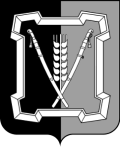 АДМИНИСТРАЦИЯ  КУРСКОГО  МУНИЦИПАЛЬНОГО  ОКРУГАСТАВРОПОЛЬСКОГО КРАЯП О С Т А Н О В Л Е Н И Е20 февраля 2021 г.                          ст-ца Курская                                        № 112О создании организационного комитета «Победа» Курского муниципального округа Ставропольского края	В соответствии с Федеральными законами от 12 января 1995 г. № 5-ФЗ «О ветеранах», от 13 марта 1995 г. № 32-ФЗ «О днях воинской славы и памятных датах России», от 19 мая 1995 г. № 80-ФЗ «Об увековечении Победы советского народа в Великой Отечественной войне 1941 - 1945 годов», в целях подготовки и проведения мероприятий в связи с памятными событиями военной истории России	администрация Курского муниципального округа Ставропольского краяПОСТАНОВЛЯЕТ:1. Создать организационный комитет «Победа» Курского муниципального округа Ставропольского края.	2. Утвердить прилагаемые:	2.1. Состав организационного комитета «Победа» Курского муниципального округа Ставропольского края.	2.2. Положение об организационном комитете «Победа» Курского муниципального округа Ставропольского края.3. Отделу по организационным и общим вопросам администрации Курского муниципального округа Ставропольского края обеспечить официальное обнародование настоящего постановления на официальном  сайте администрации Курского муниципального округа Ставропольского края в информационно-телекоммуникационной сети «Интернет».4. Настоящее постановление вступает в силу со дня его официального обнародования на официальном сайте администрации Курского муници-пального округа Ставропольского края в информационно-телекоммуника-ционной сети «Интернет».Глава Курского муниципального округаСтавропольского края                                                                  С.И.КалашниковСОСТАВорганизационного комитета «Победа» Курского муниципального округа Ставропольского края2Заместитель главы администрацииКурского муниципального округаСтавропольского края							      О.В.Богаевская	       УТВЕРЖДЕНпостановлением администрацииКурского муниципального округаСтавропольского края                                                                         от 20 февраля 2021 г.  № 112ПОЛОЖЕНИЕоб организационном комитете «Победа» Курского муниципального округа Ставропольского края	1. Организационный комитет «Победа» Курского муниципального округа Ставропольского края (далее - комитет) создан в целях осуществления мер, направленных на возрождение и укрепление патриотизма, повышение престижа военной службы, решение проблем ветеранов Великой Отечественной войны, ветеранов боевых действий на территории Российской Федерации и на территориях других государств, ветеранов труда, военной службы и правоохранительных органов (далее - ветераны).	2. Комитет в своей деятельности руководствуется федеральными конституционными законами, федеральными законами, указами и распоряжениями Президента Российской Федерации, постановлениями и распоряжениями Правительства Российской Федерации, Губернатора Ставропольского края, постановлениями Правительства Ставропольского края, муниципальными правовыми актами Курского муниципального округа Ставропольского края, а также настоящим Положением.	3. Основными задачами комитета являются:	а) реализация Федеральных законов от 12 января 1995 г. № 5-ФЗ «О ветеранах», от 13 марта 1995 г. № 32-ФЗ «О днях воинской славы и памятных датах России», от 19 мая 1995 г. № 80-ФЗ «Об увековечении Победы советского народа в Великой Отечественной войне 1941 - 1945 годов» в целях подготовки и проведения мероприятий в связи с памятными событиями военной истории России и осуществления мер социальной поддержки ветеранов;	б) объединение усилий и координация деятельности научных и образовательных организаций, профсоюзов, ветеранских и других общественных и религиозных объединений, творческих союзов и граждан по подготовке и проведению мероприятий в связи с памятными событиями военной истории России, решению проблем ветеранов, а также по патриотическому воспитанию граждан;	в) обеспечение проведения военно-мемориальных мероприятий, а также культурно-просветительной, творческой, научно-образовательной и издательской деятельности, пропаганды и освещения в средствах массовой информации материалов, раскрывающих подвиги ставропольчан в Великой Отечественной войне 1941 - 1945 годов, героическую историю и боевые традиции российских Вооруженных Сил и воинских частей, дислоцированных на территории Ставропольского края;	г) разработка материалов, связанных с подготовкой и проведением мероприятий, посвященных празднованию Дня Победы в Великой Отечественной войне 1941 - 1945 годов;2д) осуществление мер, направленных на создание условий, обеспечивающих социально-экономическое и моральное благополучие ветеранов.	4. Комитет для выполнения стоящих перед ним задач:	а) по мере необходимости проводит заседания с участием  представителей администрации Курского муниципального округа Ставропольского края, муниципальных учреждений Курского муниципального округа Ставропольского края, организаций, расположенных на территории Курского муниципального округа Ставропольского края, профсоюзных, религиозных и общественных объединений, вырабатывает согласованные решения и обеспечивает контроль за выполнением поставленных задач;	б) запрашивает и получает от уполномоченных органов, организаций, расположенных на территории Курского муниципального округа Ставропольского, профсоюзов, ветеранских и других общественных и религиозных объединений, творческих союзов документы и материалы, связанные с подготовкой и проведением мероприятий в связи с памятными событиями военной истории России и решением проблем ветеранов, а также связанные с патриотическим воспитанием граждан.	5. Положение о комитете и состав комиссии утверждается постановлением администрации Курского муниципального округа Ставропольского края. В состав комитете входят председатель комитета, заместитель председателя комитета, секретарь комитета, и члены комитета. 	6. Председатель комитета:	а) осуществляет общее руководство деятельностью комитета;	б) председательствует на заседаниях комитета;	в) утверждает повестку заседания комитета;	г) определяет дату, время и место проведения заседания комитета;	д) дает поручения заместителю председателя комитета, членам комитета и контролирует их исполнение.	В период временного отсутствия председателя комитета его полномочия исполняет один из заместителей председателя комитета по его поручению.	7. Секретарь комитета:	а) формирует повестку заседания комитета, обеспечивает подготовку необходимых материалов к заседанию комитета, проектов соответствующих решений комитета, ведет протокол заседания комитета;	б) информирует членов комитета и иных приглашенных на заседание лиц о дате, времени, месте проведения и повестке заседания комитета, обеспечивает их необходимыми материалами;	в) оформляет протоколы заседаний комитета;	г) организует выполнение поручений председателя комитета, данных по результатам заседаний комитета.	7. Члены комитета:обладают равными правами при рассмотрении и обсуждении вопросов, рассматриваемых на заседаниях комитета;участвуют в подготовке заседаний комитета.Делегирование членами комитета своего права на участие в заседаниях комитета  иным  лицам  не  допускается. В  случае отсутствия возможности у 3члена комитета участвовать в заседании комитета он вправе изложить свое мнение по рассматриваемым вопросам в письменной форме и направить его в комитет для учета при принятии решения комитетом.	9. Заседание комитета считается правомочным, если на нем присутствуют не менее половины от общего количества членов комитета.	10. Решения комитета принимаются большинством голосов от общего количества присутствующих на заседании комитета членов комитета и оформляются протоколом заседания комитета, который подписывается председательствующим на заседании комитета и секретарем комитета. При равенстве голосов решающим является голос председательствующего на заседании комитета.	11. Организационно-техническое обеспечение деятельности комитета осуществляет отдел социального развития администрации Курского муниципального округа Ставропольского края.Заместитель главы администрацииКурского муниципального округаСтавропольского края                                                                     О.В.БогаевскаяУТВЕРЖДЕНпостановлением администрацииКурского муниципального округаСтавропольского краяот 20 февраля 2021 г.  № 112Калашников Сергей Ивановичглава Курского муниципального округа Ставропольского края, председатель организационного комитетаСидоренко Оксана Николаевна заместитель главы администрации Курского муниципального округа Ставропольского края, заместитель председателя организационного комитетаМарченко Анна Юрьевнаспециалист I категории отдела социального развития администрации Курского муниципального округа Ставропольского края, секретарь организационного комитетаЧлены организационного комитета:Члены организационного комитета:Бабичев Павел Васильевичпервый заместитель главы администрации Курского муниципального округа Ставропольского краяБашарули Александр Яковлевичпредседатель местного отделения Общероссийской общественно-государственной организации «Добровольное общество содействия армии, авиации и флоту России» Курского района Ставропольского края (по согласованию)Ващанов Николай Ивановичпредседатель Курского районного отделения Ставропольской краевой общественной организации ветеранов (пенсионеров) войны, труда, вооруженных сил и правоохранительных органов (по согласованию)Гаврилова Наталья Николаевнаначальник отдела образования администрации Курского муниципального округа Ставропольского краяЖулина Галина Васильевнаначальник муниципального казенного учреждения «Управление культуры»Колесников Николай Григорьевичатаман Курского районного казачьего общества Ставропольского окружного казачьего общества Терского Войскового казачьего общества (по согласованию)Марочкин Василий Васильевичначальник Отдела Министерства внутренних дел Российской Федерации по Курскому району (по согласованию)Мишина Елена Владимировнаначальник Финансового управления администрации Курского муниципального округа Ставропольского краяМурко Василиса Васильевнаначальник муниципального казенного учреждения «Курский молодежный Центр»Охрименко Александр Евгеньевичначальник муниципального казенного учреждения «Комитет по физической культуре и спорту» Панченко Валентина Николаевнаначальник отдела социального развития администрации Курского муниципального округа Ставропольского краяСетуридзе Нодар Андреевичкорреспондент филиала государственного автономного учреждения Ставропольского края «Издательский дом «Периодика Ставрополья» - Редакция газеты «Степной маяк» (по согласованию)Стрельцов Андрей Павловичначальник отделения подготовки и призыва граждан на военную службу военного комиссариата городского округа Кировский и Курского района Ставропольского края (по согласованию)Шама ВладимирВикторовичначальник управления труда и социальной защиты населения администрации Курского муниципального округа Ставропольского края